HW3 – Year 8 Settlement – Lincoln Map description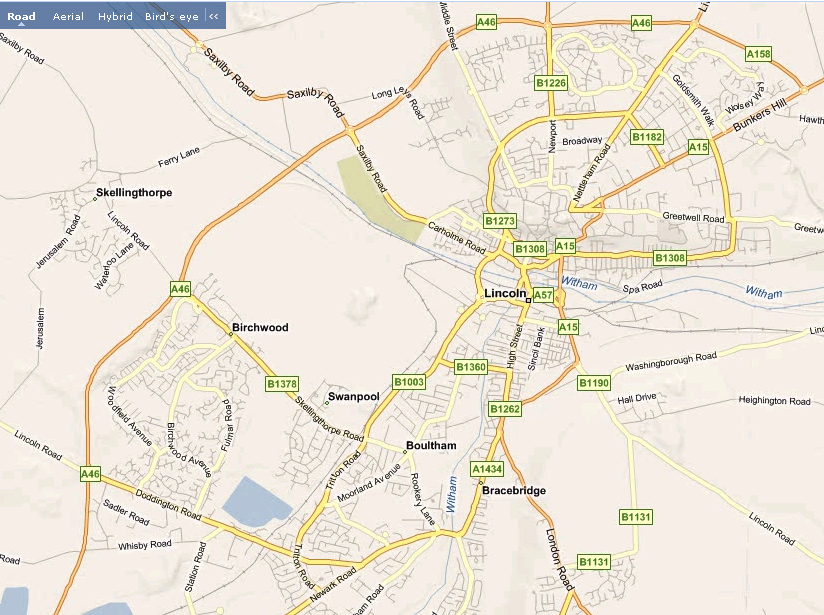 Describe the location of different parts of Lincoln ( CBD, Inner city etc…) using the compass point and labels to help. (8mks)